UCHWAŁA NR LXII/589/23RADY MIEJSKIEJ W CZEMPINIU                                                        Z DNIA 24 maja 2023r. w sprawie nieodpłatnego nabycia nieruchomości położonej w GłuchowieNa podstawie art. 18 ust. 2 pkt 9 lit. a ustawy z dnia 8 marca 1990 r. o samorządzie gminnym (Dz. U. z 2023 r., poz. 40)  Rada Miejska w Czempiniu uchwala, co następuje:§ 1.Wyraża się zgodę na zawarcie przez Burmistrza Gminy Czempiń na rzecz Gminy Czempiń umowy na nieodpłatne nabycie, w trybie art. 24 ust. 5 pkt 1 lit. c) ustawy z dnia 19 października 1991 r. o gospodarce nieruchomościami rolnymi Skarbu Państwa (Dz. U. z 2022 r. poz. 2329) nieruchomości o nr ewid. 122/29 obręb Głuchowo o powierzchni 1,5461 ha zapisanej w księdze wieczystej PO1K/00043268/8 na rzecz Skarbu Państwa – Krajowy Ośrodek Wsparcia Rolnictwa Oddział Terenowy w Poznaniu, oznaczonej na załączniku graficznym do niniejszej uchwały. § 2.Wykonanie uchwały powierza się Burmistrzowi Gminy Czempiń.§ 3.Uchwała wchodzi w życie z dniem podjęcia.Uzasadnienie do uchwały Nr LXII/589/23Rady Miejskiej w Czempiniu z dnia 24 maja 2023r. Podjęcie niniejszej uchwały jest niezbędne celem nieodpłatnego nabycia w trybie 
art. 24 ust. 5 pkt 1 lit. c) ustawy z dnia 19 października 1991 r. o gospodarowaniu nieruchomościami rolnymi Skarbu Państwa, nieruchomości położonej w miejscowości Głuchowo,  o nr ewid. 122/29 obręb Głuchowo, o powierzchni 1,5461 ha zapisanej w księdze wieczystej nr PO1K/00043268/8 na rzecz Skarbu Państwa – Krajowy Ośrodek Wsparcia Rolnictwa Oddział Terenowy w Poznaniu, oznaczonej na załączniku graficznym do niniejszej uchwały. Dla powyższej działki została wydana decyzja o warunkach zabudowy 
nr RG.6730.26.2022.EN z dnia 16 maja 2022 r. ustalająca warunki zabudowy dla inwestycji polegającej na budowie placu zabaw wraz z drogą rowerową o szerokości 10,0 m na działce 
o nr ewid. 122/29 obręb Głuchowo. Celem nieodpłatnego nabycia jest m.in. realizacja placu zabaw oraz drogi rowerowej.Stąd też podjęcie niniejszej uchwały jest w pełni uzasadnione.          Załącznik do uchwały Nr LXII/589/23Rady Miejskiej w Czempiniu z dnia 24 maja 2023r. 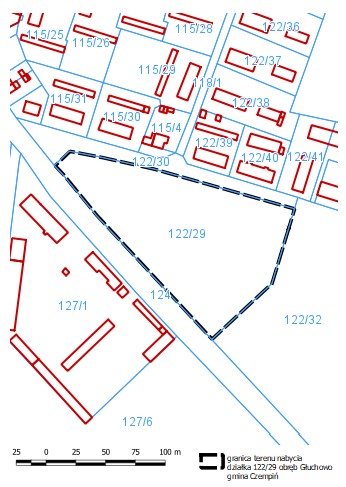 